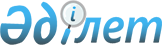 О некоторых вопросах уголовно-исполнительной системы Министерства внутренних дел Республики КазахстанПостановление Правительства Республики Казахстан от 24 декабря 2015 года № 1054      Правительство Республики Казахстан ПОСТАНОВЛЯЕТ:



      1. Реорганизовать Республиканское государственное учреждение «Департамент уголовно-исполнительной системы по городу Алматы и Алматинской области Комитета уголовно-исполнительной системы Министерства внутренних дел Республики Казахстан» путем разделения его на республиканские государственные учреждения «Департамент уголовно-исполнительной системы по городу Алматы Комитета уголовно-исполнительной системы Министерства внутренних дел Республики Казахстан» с дислокацией в городе Алматы и «Департамент уголовно-исполнительной системы по Алматинской области Комитета уголовно-исполнительной системы Министерства внутренних дел Республики Казахстан» с дислокацией в городе Талдыкорган.



      2. Переименовать Республиканское государственное учреждение «Отдел охраны и надзора Департамента уголовно-исполнительной системы по городу Алматы и Алматинской области Комитета уголовно-исполнительной системы Министерства внутренних дел Республики Казахстан» в Республиканское государственное учреждение «Отдел охраны Департамента уголовно-исполнительной системы по городу Алматы Комитета уголовно-исполнительной системы Министерства внутренних дел Республики Казахстан».



      3. Внести в некоторые решения Правительства Республики Казахстан следующие изменения и дополнения:



      1) в постановлении Правительства Республики Казахстан от 22 июня 2005 года № 607 «Вопросы Министерства внутренних дел Республики Казахстан» (САПП Республики Казахстан, 2005 г., № 25, ст. 311):



      в Положении о Министерстве внутренних дел Республики Казахстан, утвержденном указанным постановлением:



      в перечне государственных учреждений – территориальных органов, находящихся в ведении Министерства и его ведомств:



      в разделе «2. Комитет уголовно-исполнительной системы»: 



      строку, порядковый номер 3, изложить в следующей редакции:

      «3. Департамент уголовно-исполнительной системы по Алматинской области.»;



      дополнить строкой, порядковый номер 15-1, следующего содержания:

      «15-1. Департамент уголовно-исполнительной системы по городу Алматы.»;



      строку, порядковый номер 16, исключить;



      в перечне государственных учреждений, находящихся в ведении Министерства внутренних дел Республики Казахстан и его ведомств:



      раздел «2. Комитет уголовно-исполнительной системы»:



      дополнить строкой, порядковый номер 95, следующего содержания:

      «95. Отдел охраны Департамента уголовно-исполнительной системы по городу Алматы Комитета уголовно-исполнительной системы Министерства внутренних дел Республики Казахстан.»;



      1) в постановлении Правительства Республики Казахстан от 15 апреля 2008 года № 339 «Об утверждении лимитов штатной численности министерств и иных центральных исполнительных органов с учетом численности их территориальных органов и подведомственных им государственных учреждений»:



      в лимитах штатной численности министерств и иных центральных исполнительных органов с учетом численности их территориальных органов и подведомственных им государственных учреждений, утвержденных указанным постановлением:



      в разделе 1:



      подпункт 40) изложить в следующей редакции:

      «                                                    »;



      дополнить подпунктом 41-1) следующего содержания:

      «                                                    ».



      4. Акимату Алматинской области оказать содействие в выделении помещения для размещения Республиканского государственного учреждения «Департамент уголовно-исполнительной системы по Алматинской области Комитета уголовно-исполнительной системы Министерства внутренних дел Республики Казахстан».



      5. Министерству внутренних дел Республики Казахстан в установленном законодательством порядке принять соответствующие меры, вытекающие из настоящего постановления.



      6. Настоящее постановление вводится в действие со дня его подписания.      Премьер-Министр

      Республики Казахстан                   К. Масимов
					© 2012. РГП на ПХВ «Институт законодательства и правовой информации Республики Казахстан» Министерства юстиции Республики Казахстан
				40)Исправительные учреждения 984541-1)Отдел охраны Департамента уголовно-исполнительной системы по городу Алматы Комитета уголовно-исполнительной системы Министерства внутренних дел Республики Казахстан151